Hythe Bay Church of England Primary School & Children’s CentreGoverning Body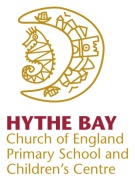 Training Record & Feedback FormPLEASE E MAIL TO SAM BROWN, CLERK (sbrown@hythebay.kent.sch.uk)Name:Course Attended :Venue :Date :Feedback points to the Governing BodyAction Points for School/HT/Committee/Whole Governing Body/Individual Colleague:Was the course worth attending?